INDICAÇÃO Nº 3054/2018Sugere ao Poder Executivo Municipal que proceda a roçagem e limpeza da área publica localizada na esquina das Ruas Gustavo Barroso com Irmã Anetta Schapp no Distrito Industrial I.Excelentíssimo Senhor Prefeito Municipal, Nos termos do Art. 108 do Regimento Interno desta Casa de Leis, dirijo-me a Vossa Excelência para sugerir ao setor competente que proceda a roçagem e limpeza da área publica localizada na esquina das Ruas Gustavo Barroso com Irmã Anetta Schapp no Distrito Industrial I.Justificativa:Fomos procurados por munícipes solicitando essa providencia, pois segundo eles o mato está alto favorecendo a proliferação de animais peçonhentos causando transtornos e insegurança.Plenário “Dr. Tancredo Neves”, em 03 de Abril de 2018.José Luís Fornasari                                                  “Joi Fornasari”                                                    - Vereador -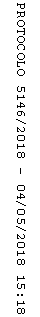 